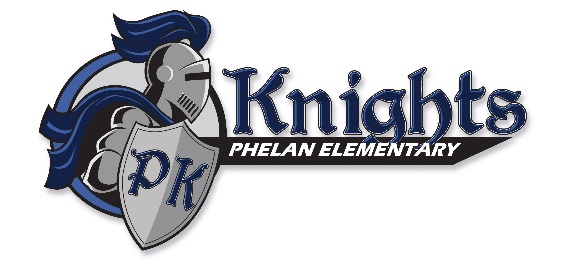 SCHOOL-PARENT COMPACTPhelan Elementary School and the parents of students participating in activities, services, and programs funded by Title I, Part A of the Elementary and Secondary Education Act (ESEA) agree that this compact outlines how the parents, the entire school staff, and the students will share the responsibility for improved student academic achievement and the means by which the school and parents will build and develop a partnership that will help children achieve the state’s high standards. This school-parent compact is in effect during the 2023-2024 school year.Required School-Parent Compact ProvisionsSchool ResponsibilitiesPhelan Elementary School will:Provide high-quality curriculum and instruction in a supportive and effective learning environment that enables the participating children to meet the state’s student academic achievement standards. Specifically, parent/student STAAR sessions will be held in the fall, tutorials will be held throughout the year, all staff will be given staff development.Hold parent-teacher conferences during which this compact will be discussed as it relates to the individual child’s achievement. Specifically, those conferences will be held upon request of the teacher(s), parent(s), or administration.Provide parents with frequent reports on their children’s progress. Specifically, the school will provide reports as follows: Progress Reports and Report Cards (and using the Parent Portal, Canvas, & Skyward.Provide parents reasonable access to staff. Specifically, staff will be available for consultation with parents as follows: during their planning period, scheduled parent/teacher conferences, through email or phone during their normal scheduled hours.Providing instruction in a way that will motivate and encourage students.Providing a safe and positive atmosphere for learning.Explaining assignments so that my students have a clear understanding.Supplying clear evaluations of student’s progress to students and parents.Contacting the parents of the students in my class through notes, conferences, progress reports, or telephone calls to show an active interest in the success of my students.Parent ResponsibilitiesWe, as parents, will support our children’s learning in the following ways:Monitoring attendance.Making sure that homework is completed.Promoting positive use of my child’s extracurricular time.Participate, as appropriate, in decisions relating to my child’s education.Staying informed about my child’s education and communicating with the school by promptly reading all notices from the school or the school district either received by my child or by mail and responding, as appropriate.Serving, to the extent possible, on policy advisory groups, such as being the Title I, Part A parent representative on the school’s School Improvement Team, the Title I Policy Advisory Committee, the District Wide Policy Advisory Council, the State Committee of Practitioners, the School Support Team or other school advisory or policy groups.Providing a caring environment, so my child is ready to learn.Providing a time and place for quiet study and reading at home.Helping my child daily in any way possible to meet his/her responsibilities, such as completing homework and encouraging appropriate behavior.Contacting my child’s teacher by notes, conferences, or telephone calls to show an active interest in my child’s education.Attending at least one parent involvement activity such as a Literacy Night, or Site Base Decision Meetings or a parent meeting.Reviewing the information in newsletters sent home.Student ResponsibilitiesWe, as students, will share the responsibility to improve our academic achievement and achieve the State’s high standards. Specifically, we will:Show respect and cooperation with all adults at the school.Come to class on time, prepared to work.Complete all assignments to the best of my ability.Respect the rights of others to learn without disruption.Show respect for people and property.Practice the rules of the Code of Student Conduct.Spend time daily at home studying and reading.Give my parents or the adult who is responsible for my welfare all notices and information received by me from my school every day. ____________________________________________________________		___________________________________________Teacher’s Signature Date						Date ____________________________________________________________                           ___________________________________________Parent’s Signature Date						Date_____________________________________________________________		____________________________________________Student’s Signature							Date(Signatures are not required)Esta política se encuentra disponible en inglés, español y otros idiomas bajo solicitud previa.